UNIVERZITET U SARAJEVUFakultet političkih nauka SarajevoOdsjek Žurnalistika/KomunikologijaSarajevo, 09.05.2024. godineZ A P I S N I KSa elektronske sjednice održane 09.05.2024. godineAd. 2Odsjek je usvojio prijedlog teme, mentora i sastava komisije na II ciklusu studija (3+2) kako slijedi:Zaključno s rednim brojem dva (2).        Zapisničar:                                                                                          Šef Odsjeka: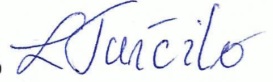 ___________________                                                                       ___________________ Amina Vatreš, MA                                                                          prof. dr. Lejla TurčiloRed.br.Prezime i imeNaziv temeMentor Komisija1.AZRA KURTIĆ752/II-JBC-PRJEZIČKO-STILSKE KARAKTERISTIKE AUDIO-VIZUALNIH REKLAMNIH PORUKA U BOSNI I HERCEGOVINIDoc.dr. Enita ČustovićPredsjednik: prof.dr. Jasna DurakovićČlan: prof.dr. Irena Praskač SalčinZamjenski član: prof.dr. Belma Buljubašić2.ADA HRELJA1140/II-KINTEGRITET MLADIH U VIRTUALNOM SVIJETUProf.dr. Fahira Fejzić-ČengićPredsjednik: prof.dr. Irena Praskač SalčinČlan: prof.dr. Mustafa SefoZamjenski član: prof.dr. Amila Šljivo Grbo